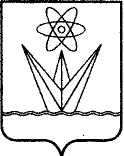 АДМИНИСТРАЦИЯ ЗАКРЫТОГО АДМИНИСТРАТИВНО – ТЕРРИТОРИАЛЬНОГО ОБРАЗОВАНИЯ  ГОРОД  ЗЕЛЕНОГОРСК КРАСНОЯРСКОГО КРАЯП О С Т А Н О В Л Е Н И Е_14.02.2023_                             г. Зеленогорск                                 № __31-п__О внесении изменений в постановление Администрации ЗАТО г. Зеленогорска от 09.12.2016 № 345-п «Об утверждении Примерного положения об оплате труда работников муниципальных бюджетных и казенных учреждений по сопровождению деятельности органов местного самоуправления» В соответствии с Трудовым кодексом Российской Федерации, постановлением Администрации ЗАТО г. Зеленогорска от 12.04.2021 № 46-п «Об утверждении Положения о системе оплаты труда работников муниципальных учреждений города Зеленогорска», на основании Устава города ЗеленогорскаПОСТАНОВЛЯЮ:1. Внести в постановление Администрации ЗАТО г. Зеленогорска от 09.12.2016 № 345-п «Об утверждении Примерного положения об оплате труда работников муниципальных бюджетных и казенных учреждений по сопровождению деятельности органов местного самоуправления» следующие изменения:1.1. В пункте 3 слова «первого заместителя Главы ЗАТО г. Зеленогорска по стратегическому планированию, экономическому развитию и финансам» заменить словами «первого заместителя Главы ЗАТО г. Зеленогорск по стратегическому планированию, экономическому развитию и финансам».1.2. В приложении:1.2.1. В пунктах 5.3, 5.5, 5.10, 5.11, 5.17, 5.18, 5.21 слова «Администрации ЗАТО г. Зеленогорска» заменить  словами «Администрации ЗАТО                    г. Зеленогорск».1.2.2. Таблицу в приложении № 1 дополнить строкой 6.30 следующего содержания:  «                                                                                                                  ».2. Настоящее постановление вступает в силу в день, следующий за днем его опубликования в газете «Панорама».Глава ЗАТО г. Зеленогорск                                                           М.В. Сперанский   6.30.Инспектор - делопроизводитель5608